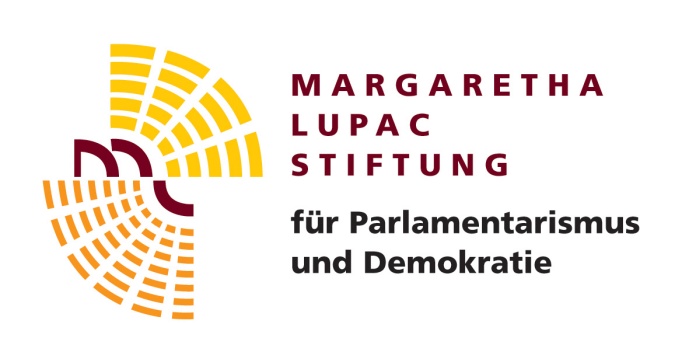 Wissenschaftspreis 2015Wissenschaftspreis 2015Wissenschaftspreis 2015BewerbungsformularBewerbungsformularBewerbungsformularBewerberin / Bewerber / Institution:Bewerberin / Bewerber / Institution:Bewerberin / Bewerber / Institution:Einreichung von (durch Dritte):


für:Einreichung von (durch Dritte):


für:Einreichung von (durch Dritte):


für:Adresse:Adresse:Telefonnummer:Adresse:Adresse:E-Mail:Wissenschaftliches Gesamtwerk bzw. Titel der eingereichten Publikation / Dissertation (Unzutreffendes bitte streichen)Wissenschaftliches Gesamtwerk bzw. Titel der eingereichten Publikation / Dissertation (Unzutreffendes bitte streichen)Wissenschaftliches Gesamtwerk bzw. Titel der eingereichten Publikation / Dissertation (Unzutreffendes bitte streichen)Fachgebiet:Fachgebiet:Fachgebiet:Datum und Ort:Unterschrift:Unterschrift:Anlagen:- ausgefülltes Bewerbungsformular- Lebenslauf / Beschreibung der Institution- Publikationsliste- Abstract in 2 Exemplaren- Arbeit in 1 Exemplar- ggf. Begründung  zweifachEinreichadresse:Jury der Margaretha Lupac-Stiftungfür Parlamentarismus und DemokratieDr. Karl Renner-Ring 31017 WienEinsendeschluss: 31. März 2015 (Poststempel)Einreichadresse:Jury der Margaretha Lupac-Stiftungfür Parlamentarismus und DemokratieDr. Karl Renner-Ring 31017 WienEinsendeschluss: 31. März 2015 (Poststempel)Die Teilnahmebedingungen an der Ausschreibung des Wissenschaftspreises 2015 wurden zur Kenntnis genommen.Die Bewerbung erfolgt unter Ausschluss des Rechtsweges. Es wird bestätigt, dass die eingereichte Arbeit Eigentum der Bewerberin / des Bewerbers / der Institution ist.Die Teilnahmebedingungen an der Ausschreibung des Wissenschaftspreises 2015 wurden zur Kenntnis genommen.Die Bewerbung erfolgt unter Ausschluss des Rechtsweges. Es wird bestätigt, dass die eingereichte Arbeit Eigentum der Bewerberin / des Bewerbers / der Institution ist.Die Teilnahmebedingungen an der Ausschreibung des Wissenschaftspreises 2015 wurden zur Kenntnis genommen.Die Bewerbung erfolgt unter Ausschluss des Rechtsweges. Es wird bestätigt, dass die eingereichte Arbeit Eigentum der Bewerberin / des Bewerbers / der Institution ist.Der Übermittlung weiterer Informationen über die Margaretha Lupac-Stiftung für Parlamentarismus und Demokratie per Newsletter wird ausdrücklich zugestimmt. (Zutreffendes bitte ankreuzen)

	 Ja	 NeinDer Übermittlung weiterer Informationen über die Margaretha Lupac-Stiftung für Parlamentarismus und Demokratie per Newsletter wird ausdrücklich zugestimmt. (Zutreffendes bitte ankreuzen)

	 Ja	 NeinDer Übermittlung weiterer Informationen über die Margaretha Lupac-Stiftung für Parlamentarismus und Demokratie per Newsletter wird ausdrücklich zugestimmt. (Zutreffendes bitte ankreuzen)

	 Ja	 Nein